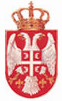               Република Србија МОРАВИЧКИ УПРАВНИ ОКРУГ           Број: 917-02-7/2020-01       Датум: 26.05.2020. године                      Ч а ч а к			                   К О М И С И Ј ИЗА ИЗБОР НАЈУРЕЂЕНИЈЕГ ДЕЧИЈЕГ ВРТИЋАДанијели Ковачевић, председнику КомисијеНа основу члана 3. а у вези са чланом 4. Одлуке о покретању акције „Уредимо и очистимо Моравички округ“, број 917-06-00006/2019-01 од 21.03.2019. године, у сарадњи са локалним самоуправама, достављам ВамЛИСТУ КАНДИДАТАЗА ИЗБОР НАЈУРЕЂЕНИЈЕГ ДЕЧИЈЕГ ВРТИЋАГрад ЧачакI Предшколска установа “РАДОСТ“ Чачак – директор Вера Јовановић„Надежда Петровић“, ул. Надежде Петровић бр. 8„Радост 1“, ул. Радише Поштић бр. 8„Радост 2“, ул. Радише Поштић бр. 8„Бошко Буха, ул. Светогорска бб„Невен“, ул. Цара Душана бр. 9„Мајски цвет“, ул. Трнавска бр. 8„Сунце“, Булевар Вука Караџића бб„Бамби“, Булевар Вука Караџића ббII Предскошка установа „МОЈЕ ДЕТИЊСТВО“ Чачак, директор Сузана     Симеуновић„Мали Капетан“, ул. Немањина бб„Полетарац“, ул. Хајдук Вељкова„Лептирић“, ул. Немањина бр. 78„Дечији гај“, Трбушани„Младост“, Книћанинова бб, Љубић„Бисери“, ул. Његошева бб, Љубић„Ђурђевак“, Пријевор„Колибри“, Др Драгише Мишовића„Пчелице“, Слатина„Бубамара“, Прељина„Звончица“, МрчајевциIII Предшколска установа „ЛИЛИПУТ“ Чачак, ул. Хајдук Вељкова бр. 7, дир.         Нина Прокић ЈојићIV Предшколска установа “ЧАРОБЊАК“ Чачак, 9. Југовића 11/2,дир. Божана      ЧоловићV Предшколска установа “ГИМНАЗИОН“ Чачак, Градски бедем 14, дир. Весна     МилошевићОпштина Горњи МилановацПУ „СУНЦЕ“ Г.Милановац, ул. Вука Караџића бр. 4, дир. Владимир ДрагојловићОпштина ИвањицаПУ „БАЈКА“ Ивањица, Косовска бр. 48, дир. Весна НиколићОпштина ЛучаниПУ „НАША РАДОСТ“ Лучани, Радничка бб, дир. Љиљана Дмитрић                                                                               Шеф Стручне службе                                                                               _______________________                                                                               Слађана Спасовић